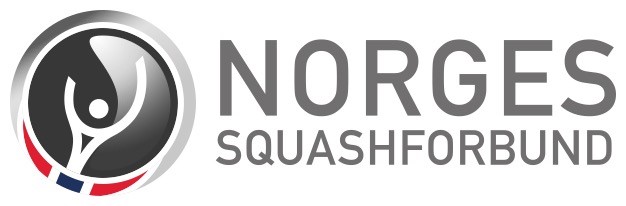 Protokoll 12.06.2021 Det ble avholdt styremøte i Norges Squashforbund  Dato: 04.09.2021 Sted: Ullevål Stadion Klokken: 09:00-14:30  
Deltakere: Terje Finholdt (President), Otto Kalvø (visepresident, deltok digitalt), Vibeke Wiig (Styremedlem), Frode Hognestad (Styremedlem), Tord Bakke Arvesen (generalsekretær).Forfall: og Karoline Hegbom (vara), Ove Marius Helø (vara), Andrea Fjellgaard (Styremedlem)Styret var beslutningsdyktig.  Saksnummer og navn Vedtakstekst Møteinnkalling Styret vedtok møteinnkallelsen Agenda Styret vedtok agendaen Referat/protokollStyret vil behandle referatet sammen med tidligere referat digitaltTurneringskomitePå grunn av at leder av komiteen trekker seg diskuterte styret tre alternativ for videre oppfølging av turneringsarbeidet i forbundet. Beholde dagens organisering og lete etter ny leder av komiteen.Ta arbeidet inn i administrasjonenTa arbeidet inn i administrasjonen, men utpeke en turneringsansvarlig i eller utenfor styret til å bidra i arbeidet som støttespiller for administrasjonen og ansvarlig for beslutninger. Etter grundige diskusjoner landet man på at administrasjonen må være pådriver for kvalitetsutvikling og profesjonalisering av turneringsarbeidet i forbundet, men at det i en overgangsfase bør knyttes en erfaren arrangør til arbeidet som utføres i en rådgivende rolle. Beslutning: Styret vedtok å flytte ansvaret til administrasjon og ba GS finne kandidat til rådgivende rolle.NorgesmesterskapeneForbundet har ikke fått arrangør til noen av NM arrangementene for kommende sesong. Det er en utfordring for kontinuiteten. Klubbene rapporterer om usikkerhet ved å ville arrangere. Det er en problemstilling vi må hensynta. Tre alternativer ble diskutert:Beholde NM-gjennomføring som i dagForbundet arrangerer med fast stedForbundet arrangerer på forskjellige stederAdministrasjonen foreslår å gå videre med alternativ 3. Styret støtter administrasjonens forslag, men ønsker at veteran-NM skal arrangeres av en klubb alene, og ber GS gå videre med å finne en god samarbeidsform med aktuelle medarrangørklubber for kommende sesong. ÅrshjulArbeidet med et oversiktlig årshjul for administrative, økonomiske, politiske, aktivitets- og turneringsoppgaver er startet og presentert for styret.
Styret tar saken til orientering.ØkonomiGS presenterte regnskapstallene og enkle prognoser for resten av året. 

Forbundet styrer mot et overskudd.Styret tar saken til orientering og ber GS prioritere satsing på organisasjons-, og kompetanseutviklende tiltak gjennom klubbesøk, og utvikling av sportslige planer/maler som klubbene kan bruke i rekrutteringstiltak og for å beholde og videreutvikle sine medlemmer. Inntektsstrømmer/medlemskontingenterGS presenterte alternative tanker om mulige fremtidige løsninger for medlemskontingenter og egenbetaling for deltakelse på forbundslag, og aktiviteter. Bakgrunnen for diskusjonen ligger i en mer rettferdig og målrettet betalingsstruktur hvor klubber bidrar til å dekke deler av kostnadene som forbundet har med utvikling av organisasjonen til det beste for alle medlemmer/medlemsklubber. Samtidig ble det diskutert hvordan sikre tryggere betaling/innkreving av deltakeravgifter for de ulike aktivitetene hvor forbundet har regi. Styret tok saken til orientering og diskusjon, og ber GS gjøre ytterligere konsekvensutredninger før ny behandling.KlubbesøkGS presenterte plan for klubbesøk som et alternativ til kompetansehelgen som ble flyttet. Styret tok saken til orienteringSportslig utvikling/oppfølging ansettelsesprosess GS redegjorde for gjennomførte aktiviteter/initiativ gjennomført av sportsjef/landslagstrener. Initiativ gjennomført:National SquadGuidelines and Requirements on entering the squadPSA guidelines and requirements to be funded by NSqFJunior PathwayPlayer Pathway DevelopmentClub Level, Regional Level, National Level standards and requirementsStructure for CampsPerformance teams representing TeamNorwayReferee Developmentbase understanding of refereeing template (in progress with Matt)referee leaders groupCoaches DevelopmentWorkshops for improving quality of coaching (in progress)Club DevelopmentProgram development - growing squash on participatory levelSession development - growing quality of squash within leadersGS har gjennomført tilbakemeldingsundersøkelse blant landslagene og tilbakemeldingene ble presentert for styret. Generelt er spillerne svært positive til utviklingen og retningen. Styret tok saken til orientering.Diskusjonstema – forbundet post-coronaStyret gjennomførte en diskusjon om situasjonen i de klubbene og hvordan forbundet kan understøtte og styrke arbeidet med rekruttering, nasjonal klubb, sikre bedre ivaretakelse av klubbmedlemmenes utvikling samt hvilke betydning egeneide og/eller klubbdriftede anlegg vil ha for klubbenes utvikling.AnleggsarbeidetSaken ble flyttet til neste møte